The Stone-Geary utility function has the formwhere  and . The  are often interpreted as ‘subsistence’ levels of therespective commodities.Derive the associated expenditure and indirect utility functions. Show that the former is linear in utility, whereas the latter is proportional to the amount of ‘discretionary income’, Solution: To find the expenditure function, let us solve:s.t.by choosing . We know that the solution will imply Let us remember where this result comes from. First form the Lagrangian:FONC is:for each . This directly gives us So we need to compute the marginal utilities:So the MRS rule gives us: From this observation deduce thatNow plug  into which givesSo the Hicksian demand is where  is a given constant. So the expenditure function is To find the indirect utility, we must solve which is equivalent to and From the first equation (MRS rule), we obtainThis gives us the Marshallian (Walrasian) demand So the indirect utility function is This is obviously proportional with respect to the discretionary income, .Show that  measures the share of this ‘discretionary income’ that will be spent on ‘discretionary’ purchases of good  in excess of the subsistence level .Answer: We already showedWhich implies Let the production function be where Derive the 2nd order derivative matrix (i.e. the Hessian) of .Solution.where . Likewise, Therefore, Therefore, the Hessian is .Find a condition on  to ensure that  is a concave function.Concavity requires the principal minors change signs, starting from negative. Therefore, This is equivalent to Note that because Therefore, .You can show that provided that Assume that a competitive firm solvesby choosing . Show that the labor share of income in this economy is equal to the  elasticity of . Solution: The labor elasticity of output is defined as However, 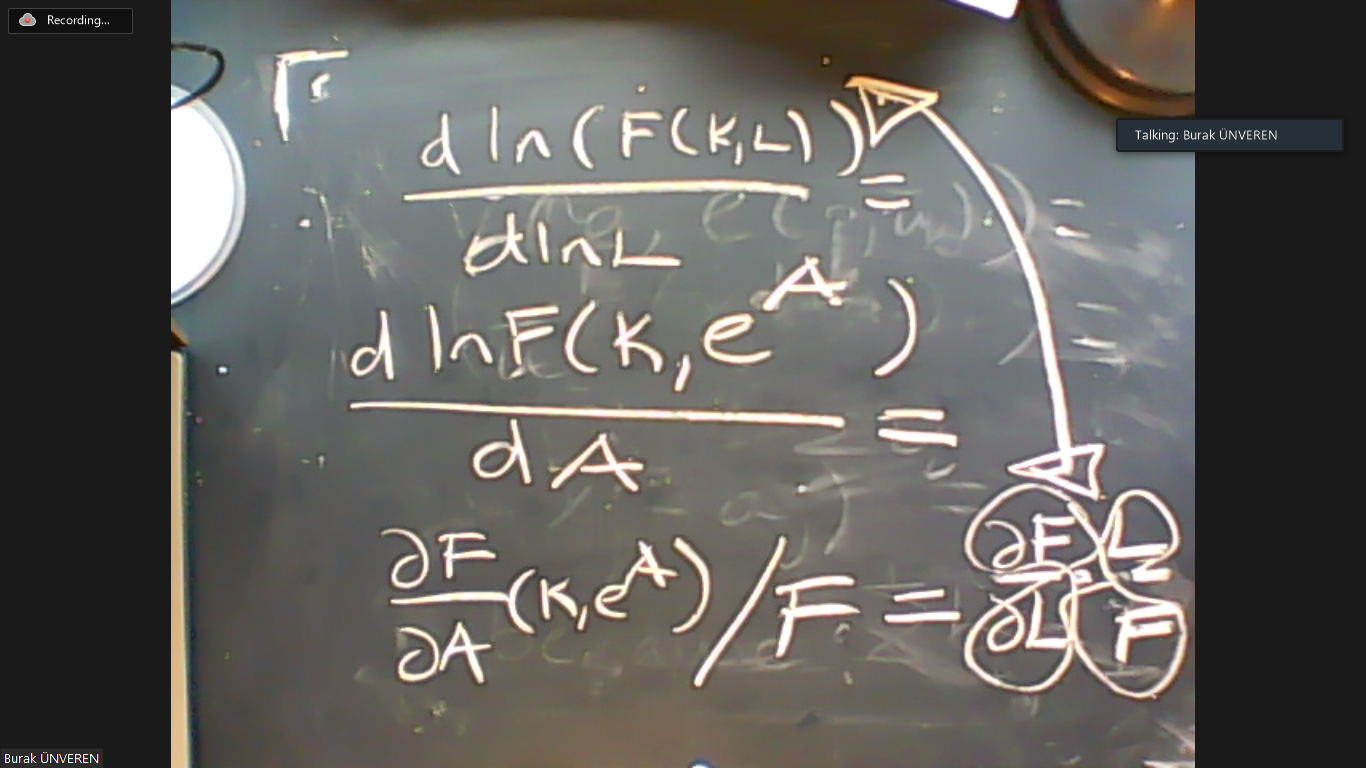 If the firm maximizes its profit, then Multiply both sides by  then divide by  to see In this economy, the technology is Therefore, the labor share isAverage producivity of labor, , has an upward trend in almost all countries in the world, including Turkey. Labor share in Turkey has declined over the last decade. What does that imply in terms of  in Turkey? The labor share, according to our question is We are told that this expression is getting smaller over time. Therefore, should decrease over time. But we are also told that  is increasing. Conclude .According to econometric estimates,  in Turkey and elsewhere. What does that imply in terms of ? If , then the labor share (which is decreasing) would be This can only happen if  is increasing over time. In fact,  should grow faster than .Consider an individual who solves s.t.by choosing  where ) is a given tuple. The parameters  and  denote the income tax rate and the transfers, which are exogenous for the individual. HereDerive the first order conditions for this problem. The FONC are:In explicit terms, Substituting for  gives us In other words,Impose  on the optimality conditions due to the government’s balanced budget.In this case, the optimality condition would be Now consider the graph below which plots the labor supply in Turkey from 1980 to 2017.Find values of  consistent with the trend in labor supply given that the tax-to-GDP ratio rose from 15% to 25% over the same period in Turkey.According to these data, we can deduce that 